РАСПОРЯЖЕНИЕ								от 30 октября 2023 года № 67/1 Об утверждении плана обеспечения безопасности людей на водных объектах МО Турочакское сельское поселение на  осенне-зимний период 2023-2024 годыВ соответствии с Федеральными законами от 21.12.1994 № 68-ФЗ "О защите населения и территорий от чрезвычайных ситуаций природного и техногенного характера", от 06.10.2003 № 131-ФЗ "Об общих принципах организации местного самоуправления в Российской Федерации", Приказ Министерства природных ресурсов и экологии Республики Алтай от 22 ноября 2023 г. N 603 "Об утверждении Правил охраны жизни людей на водных объектах в Республике Алтай, 1. Утвердить прилагаемый План мероприятий по обеспечению безопасности людей на водных объектах МО Турочакское сельское поселение осенне-зимний период 2023-2024 годы.	2. Опубликовать (обнародовать) настоящее Распоряжение на официальном сайте Сельской администрации Турочакского сельского поселения Турочакского района Республики Алтай в сети «Интернет».Контроль за исполнением настоящего постановления оставляю за собой.Глава Турочакского сельского поселения Турочакского района Республики Алтай					М.А.КузнецовУтвержденГлава Турочакского сельского поселения Турочакского района Республики Алтай ____________________________М.А.Кузнецов30 октября 2023 годаПлан мероприятий по обеспечению безопасности людей на водных объектах МО Турочакское сельское поселение осенне-зимний период 2023-2024 годы Сельская администрацияТурочакского сельского поселенияТурочакского районаРеспублики АлтайИНН 0407006895 ОГРН 1060407000015Адрес: 649140, РеспубликаАлтай, с. Турочак, ул.Тельмана, 19, тел: 8 (388-43) 22-3-43, 22-2-66, 22-0-89 Факс: 8 (388-43) 22-0-89, e-mail: Turochak_SA@mail.ru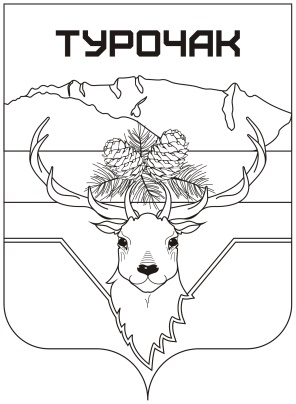 Турачакаймактыҥjурт jеезиРеспублика АлтайИНН 0407006895 ОГРН 1060407000015Адрес: 649140, Республика Алтай, j. Турачак, ор.Тельмана, 19, тел: 8 (388-43) 22-3-43, 22-2-66, 22-0-89 Факс: 8 (388-43) 22-0-89, e-mail: Turochak_SA@mail.ru№ п/пНаименование   мероприятий  Срок  исполнения Ответственный  исполнительОтметка о вып-ии 123461Провести заседание КЧС и ПБ на тему:«Осуществление мероприятий по обеспечению безопасности жизни людей на водных объектах МО Турочакское сельское поселение на осенне-зимний период 2023-2024 годы»14.12.2023Глава поселения Кузнецов М.А..2Предусмотреть в  бюджете  поселения   на  очередной  год  расходы  на обеспечение   безопасности  людей  на   водных   объектах на 2024 год14.12.2023экономист Сизинцева С.А.3Не допускать функционирование на территории МО Турочакского сельского поселения (стихийно созданных) ледовых переправ, предпринять меры по их ликвидации (разрушение ледового покрова, блокировка подъездных путейвесь периодГлава поселения Кузнецов М.А директор БУ Коммунальщик Трапеев В.А.4Разработать нормативный документ, определяющий порядок комплектования и работы патрульных групп, определить состав участников патрульных групп (не менее 3-х человек)до 14.12.2023 годаюрист Шипунова Т.М.5Обеспечить создание необходимого количества патрульных групп для контроля за местами массового выхода людей и выезда автомобильного транспорта на лед водных объектовдо 15.12.2023 года Глава поселения Кузнецов М.А юрист Турочакского сельского поселения6Разработать маршруты патрулирования групп по водным объектам МО Турочакское сельское поселениедо  15.12.2023Глава поселения Кузнецов М.А., юрист Турочакского сельского поселения.7Выявление мест массового неорганизованного выхода людей и выезда автомобильного транспорта на лед водных объектоввесь периодПатрульные группы8Организовать  выступления   на   сходах   граждан   поселения :- государственного  инспектора  по  маломерным   судам в течение периода  Глава поселения Кузнецов М.А9Провести разъяснительную профилактическую беседу по предупреждению несчастных случаев с людьми на воде в неблагополучных и многодетных семьях весь периодГлава поселения Кузнецов М.А совместно с специалистами органа опеки и попечительства, специалистом КДН администрации МО Турочакский район, ГИМС10.Организация патрулирования водных объектов на территории МО Турочакское сельское поселениевесь периодГлава поселения Кузнецов М.А11.Установка информационных аншлагов («Осторожно: тонкий лед»; «Опасно: тонкий лед»)до 01 декабря 2023 годаГлава поселения Кузнецов М.А директор БУ Коммунальщик Трапеев В.А.12. Контроль за наличием и состоянием запрещающих аншлаговвесь периодпатрульная группа13Организация разъяснительной работы и распространение печатной продукции по мерам безопасности на льдувесь периодюрист Турочакского сельского поселения, документовед